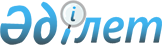 О внесении изменений в решение районного маслихата от 24 декабря 2008 года № 11/2 "О районном бюджете на 2009 год"
					
			Утративший силу
			
			
		
					Решение маслихата Мамлютского района Северо-Казахстанской области от 23 октября 2009 года N 18/1. Зарегистрировано Управлением юстиции Мамлютского района Северо-Казахстанской области 1 декабря 2009 года N 13-10-95. Утратило силу в связи с истечением срока применения (письмо маслихата Мамлютского района Северо-Казахстанской области от 14 октября 2011 года № 129)

      Сноска. Утратило силу в связи с истечением срока применения (письмо маслихата Мамлютского района Северо-Казахстанской области от 14.10.2011 № 129)      В соответствии с Бюджетным кодексом Республики Казахстан от 4 декабря 2008 года № 95-IV, Законом Республики Казахстан от 23 января 2001 года № 148-II «О местном государственном управлении и самоуправлении в Республике Казахстан», и ходатайств администраторов районных бюджетных программ районный маслихат РЕШИЛ:



      1. Внести в решение районного маслихата от 24 декабря 2008 года № 11/2 «О районном бюджете на 2009 год» (зарегистрирован в реестре государственной регистрации нормативных правовых актов за № 13-10-76 от 4 февраля 2009 года, опубликованное 13 февраля 2009 года в газете «Знамя труда» № 7), решение районного маслихата от 27 апреля 2009 года № 14/4 «О внесении изменений и дополнений в решение районного маслихата от 24 декабря 2008 года № 11/2 «О районном бюджете на 2009 год» (зарегистрирован в реестре государственной регистрации нормативных правовых актов за № 13-10-85 от 22 мая 2009 года, опубликованное 5 июня 2009 года в газете «Знамя труда» № 24), решение районного маслихата от 30 июля 2009 года № 17/3 «О внесении изменений в решение районного маслихата от 24 декабря 2008 года № 11/2 «О районном бюджете на 2009 год» (зарегистрирован в реестре государственной регистрации нормативных правовых актов за № 13-10-86 от 19 августа 2009 года, опубликованное 28 августа 2009 года в газете «Знамя труда» № 36) следующие изменения:

      1. В пункте 1:

      подпункте 1)

      цифры «1404375» заменить цифрами «1423342»

      цифры «182043» заменить цифрами «186627»

      цифры «3318» заменить цифрами «2934»

      цифры «4487» заменить цифрами «6594»

      цифры «1214527» заменить цифрами «1227187»

      подпункте 2)

      цифры «1407256,5» заменить цифрами «1426247,5»

      подпункте 4)

      цифры «3038» заменить цифрами «3014»

      В пункте 5-2 цифры «1393» заменить цифрами «1350»

      В пункте 15 подпункте 1) цифры «60906» заменить цифрами

      «68446» 

      В пункте 15-2 цифры «36699» заменить цифрами «35819»

      Приложения № 1, 2, 3, 5, 6, 9 к указанному решению изложить в новой редакции (прилагаются).



      2. Настоящее решение вступает в силу с 1 января 2009 года.      Председатель сессии                        Секретарь

      районного маслихата                        районного маслихата

      Н. Знайко                                  А. Нуртаев      Согласовано:

      Председатель налогового управления         Ю. Труш

      23 октября 2009 года      И.о начальника отдела экономики и

      бюджетного планирования                    Т. Щербинина

      23 октября 2009 года

Приложение 1

к решению районного маслихата

от 23 октября 2009 года № 18/1 Мамлютский районный бюджет на 2009 год

Приложение 2

к решению районного маслихата

от 23 октября 2009 года № 18/1 Перечень бюджетных программ развития с разделением на бюджетные  инвестиционные проекты и программы районного бюджета на 2009 год

Приложение 3

к решению районного маслихата

от 23 октября 2009 года № 18/1 Бюджетные программы города районного значения и каждого аульного (сельского) округа на 2009 годпродолжение таблицыпродолжение таблицы

Приложение 5

к решению районного маслихата

от 23 октября 2009 года № 18/1 Виды социальной помощи отдельным категориям нуждающихся граждан

Приложение 6

к решению районного маслихата

от 23 октября 2009 года № 18/1 Распределение сумм по программе 464003000 "Общеобразовательное обучение" в процессе исполнения районного бюджета на 2009 год

Приложение 9

к решению районного маслихата

от 23 октября 2009 года № 18/1 Направление бюджетных средств на реализацию стратегии региональной занятости и переподготовки кадров(Дорожной карты) на 2009 год
					© 2012. РГП на ПХВ «Институт законодательства и правовой информации Республики Казахстан» Министерства юстиции Республики Казахстан
				Ка

те

го

рияКла

ссПод

кла

ссНаименованиеСумма,

тыс.

тенге1) ДОХОДЫ14233421Налоговые поступления18662703Социальный налог937891Социальный налог9378904Налоги на собственность808411Налоги на имущество552103Земельный налог80524Налог на транспортные средства152255Единый земельный налог235405Внутренние налоги на товары, работы и

услуги102622Акцизы21603Поступления за использование природных и других ресурсов59814Сборы за ведение предпринимательской и

профессиональной деятельности212108Обязательные платежи, взимаемые за

совершение юридически значимых действий

и (или) выдачу документов

уполномоченными на то государственными

органами или должностными лицами17351Государственная пошлина17352Неналоговые поступления293401Доходы от государственной собственности615Доходы от аренды имущества,

находящегося в государственной

собственности6106Прочие неналоговые поступления28731Прочие неналоговые поступления28733Поступления от продажи основного

капитала659401Продажа государственного имущества,

закрепленного за государственными

учреждениями21071Продажа государственного имущества,

закрепленного за государственными

учреждениями210703Продажа земли и нематериальных активов44871Продажа земли44874Поступления трансфертов122718702Трансферты из вышестоящих органов

государственного управления12271872Трансферты из областного бюджета1227187Функ.

груп

паАдм-

торПро

грам

маНаименованиеСумма,

тыс.

тенге123452) Затраты1426247,51Государственные услуги общего

характера110460112Аппарат маслихата района (города

областного значения)8857,2001Обеспечение деятельности маслихата

района (города областного

значения)8857,2122Аппарат акима района (города

областного значения)29463,9001Обеспечение деятельности акима

района (города областного

значения)29463,9123Аппарат акима района в городе,

города районного значения,

поселка, аула (села), аульного

(сельского) округа59803,7001Функционирование аппарата акима

района в городе, города районного

значения, поселка, аула (села),

аульного (сельского) округа59803,9452Отдел финансов района (города

областного значения)8178,1001Обеспечение деятельности Отдела и

финансов7959003Проведение оценки имущества в целях налогообложения194,1011Учет, хранение, оценка и

реализация имущества, поступившего

в коммунальную собственность25Отдел экономики и бюджетного

планирования района (города

областного значения)4157,1001Обеспечение деятельности Отдела

экономики и бюджетного

планирования4157,12Оборона4240122Аппарат акима района (города

областного значения)4240005Мероприятия в рамках исполнения

всеобщей воинской обязанности42404Образование829783,3464Отдел образования района (города

областного значения)36968,4009Обеспечение деятельности

организаций дошкольного воспитания

и обучения18968,4011Капитальный, текущий ремонт

объектов образования в рамках

реализации стратегии региональной

занятости и переподготовки кадров18000123Аппарат акима района в городе,

города районного значения,

поселка, аула (села), аульного

(сельского) округа2362,3005Организация бесплатного подвоза

учащихся до школы и обратно в

аульной (сельской) местности2362,3464Отдел образования района (города

областного значения)790452,6003Общеобразовательное обучение 738947,6006Дополнительное образование для

детей32020,7010Внедрение новых технологий

обучения в государственной системе

образования за счет целевых

трансфертов из республиканского

бюджета6353001Обеспечение деятельности отдела

образования5067,3004Информатизация системы образования

в государственных учреждениях

образования района (города

областного значения)6064005Приобретение и доставка учебников,

учебно-методических комплексов для

государственных учреждений

образования района (города

областного значения)20006Социальная помощь и социальное

обеспечение96560,6451Отдел занятости и социальных

программ района (города областного

значения)96560,6002Программа занятости27306,7004Оказание социальной помощи на

приобретение топлива специалистам

здравоохранения, образования,

социального обеспечения, культуры

и спорта в сельской местности в

соответствии с законодательством

Республики Казахстан619005Государственная адресная

социальная помощь16123007Социальная помощь отдельным

категориям нуждающихся граждан по

решениям местных представительных

органов7393010Материальное обеспечение

детей-инвалидов, воспитывающихся и

обучающихся на дому207,4014Оказание социальной помощи

нуждающимся гражданам на дому10217016Государственные пособия на детей

до 18 лет18071017Обеспечение нуждающихся инвалидов

обязательными гигиеническими

средствами и предоставление услуг

специалистами жестового языка,

индивидуальными помощниками в

соответствии с индивидуальной

программой реабилитации инвалидов3078001Обеспечение деятельности отдела

занятости и социальных программ12955,5011Оплата услуг по зачислению,

выплате и доставке пособий и

других социальных выплат5907Жилищно-коммунальное хозяйство32924,7458Отдел жилищно-коммунального

хозяйства, пассажирского

транспорта и автомобильных дорог

района (города областного

значения)6000004Обеспечение жильем отдельных

категорий граждан6000467Отдел строительства района (города

областного значения)1645006Развитие системы водоснабжения1645123Аппарат акима района в городе,

города районного значения,

поселка, аула (села), аульного

(сельского) округа25279,7014Организация водоснабжения

населенных пунктов2852,8015Ремонт инженерно-коммуникационной

инфраструктуры и благоустройство

населенных пунктов в рамках

реализации стратегии региональной

занятости и переподготовки кадров12578,6008Освещение улиц населенных пунктов4811009Обеспечение санитарии населенных

пунктов1830,3010Содержание мест захоронений и

погребение безродных76011Благоустройство и озеленение

населенных пунктов31318Культура, спорт, туризм и

информационное пространство 63390,6123Аппарат акима района в городе,

города районного значения,

поселка, аула (села), аульного

(сельского) округа25151,3006Поддержка культурно-досуговой

работы на местном уровне25151,3455Отдел культуры и развития языков

района (города областного

значения)13291003Поддержка культурно-досуговой

работы9341004Капитальный, текущий ремонт

объектов культуры в рамках

реализации стратегии региональной

занятости и переподготовки кадров3950465Отдел физической культуры и спорта

района (города областного

значения)1914006Проведение спортивных соревнований

на районном (города областного

значения) уровне141007Подготовка и участие членов

сборных команд района (города

областного значения) по различным

видам спорта на областных

спортивных соревнованиях1773455Отдел культуры и развития языков

района (города областного

значения)8924006Функционирование районных

(городских) библиотек8020007Развитие государственного языка и

других языков народа Казахстана904456Отдел внутренней политики района

(города областного значения)4532002Проведение государственной

информационной политики через

средства массовой информации4532455Отдел культуры и развития языков

района (города областного

значения)3565,1001Обеспечение деятельности отдела

культуры и развития языков3565,1456Отдел внутренней политики района

(города областного значения)2795,1001Обеспечение деятельности отдела

внутренней политики2795,1465Отдел физической культуры и спорта

района (города областного

значения)3281,1001Обеспечение деятельности отдела

физической культуры и спорта3281,110Сельское, водное, лесное, рыбное

хозяйство особо охраняемые

природные территории, охрана

окружающей среды и животного мира,

земельные отношения252825,4462Отдел сельского хозяйства района

(города областного значения)15305,3001Обеспечение деятельности отдела

сельского хозяйства10136,3099Реализация мер социальной

поддержки специалистов социальной

сферы сельских населенных пунктов

за счет целевого трансферта из

республиканского бюджета5169467Отдел строительства района (города

областного значения)226764012Развитие системы водоснабжения226764463Отдел земельных отношений района

(города областного значения)4636,1001Обеспечение деятельности отдела

земельных отношений3868,1003Земельно-хозяйственное устройство

населенных пунктов768123Аппарат акима района в городе,

города районного значения,

поселка, аула (села), аульного

(сельского) округа6120019Финансирование социальных проектов

в поселках, аулах (селах), аульных

(сельских) округах в рамках

реализации стратегии региональной

занятости и переподготовки кадров612011Промышленность, архитектурная,

градостроительная и строительная

деятельность5051,3467Отдел строительства района (города

областного значения)5051,3001Обеспечение деятельности отдела

строительства5051,312Транспорт и коммуникации24180123Аппарат акима района в городе,

города районного значения,

поселка, аула (села), аульного

(сельского) округа3724013Обеспечение функционирования

автомобильных дорог в городах

районного значения, поселках,

аулах (селах), аульных (сельских)

округах3724458Отдел жилищно-коммунального

хозяйства, пассажирского

транспорта и автомобильных дорог

района (города областного

значения)3724023Обеспечение функционирования

автомобильных дорог1856008Ремонт и содержание автомобильных

дорог районного значения улиц

городов и населенных пунктов в

рамках реализации стратегии

региональной занятости и

переподготовки кадров1860013Прочие6353,2469Отдел предпринимательства района

(города областного значения)2705,1001Обеспечение деятельности отдела

предпринимательства2705,1452Отдел финансов района (города

областного значения)266012Резерв местного исполнительного

органа района (города областного

значения)266458Отдел жилищно-коммунального

хозяйства, пассажирского

транспорта и автомобильных дорог

района (города областного

значения)3382,1001Обеспечение деятельности отдела

жилищно-коммунального хозяйства,

пассажирского транспорта и

автомобильных дорог3382,115Трансферты478,4452Отдел финансов района (города

областного значения)478,4006Возврат неиспользованных

(недоиспользованных )целевых

трансфертов478,43) Чистое бюджетное кредитование04) Сальдо по операциям с

финансовыми активами3014Приобретение финансовых активов378113Прочие3781452Отдел финансов района (города

областного значения)3781014Формирование и увеличение уставных

капиталов3781Поступление от продажи финансовых

активов государства7676Поступление от продажи финансовых

активов государства7671Поступление от продажи финансовых

активов внутри страны767105Поступление от продажи

коммунальных государственных

учреждений и государственных

предприятий в виде имущественного

комплекса, иного государственного

имущества, находящегося в

оперативном управлении или

хозяйственном ведении коммунальных

государственных предприятий7675) Дефицит (профицит) бюджета-5919,56) Финансирование дефицита (использование профицита) бюджета5919,5Функ.

груп

паАдм-

тор бюд

жет

ных

про

граммПро

грам

маНаименованиеСумма,

тыс.

тенге12345Программы развития2321907Жилищно-коммунальное хозяйство1645467Отдел строительства района

(города областного значения)1645006Развитие системы водоснабжения1645на технологическое сопровождение

и авторский надзор за

строительством системы

водоснабжения по займу Азиатского

банка развития в селах

Беловка, Краснознаменное, Калугино164510Сельское, водное, лесное, рыбное

хозяйство, особо охраняемые

природные территории, охрана

окружающей среды и животного

мира, земельные отношения226764467Отдел строительства района

(города областного значения)226764012Развитие системы водоснабжения226764в том числе:Реконструкция отвода на

с.Дубровное120204Реконструкция отвода на

с.Афонькино, Пробуждение,

Новоукраинка106560Приобретение финансовых активов378113Прочие3781452Отдел финансов района (города

областного значения)3781014Формирование и увеличение

уставных капиталов3781Функ.

груп

паАдм-

тор

бюд

жет

ных

про

граммПро

грам

маНаименованиеСумма,

тыс.

тенге1Государственные услуги общего

характера59803,7123Аппарат акима района в городе,

города районного значения, поселка,

аула (села), аульного (сельского)

округа59803,7001Функционирование аппарата акима

района в городе, города районного

значения, поселка, аула (села),

аульного (сельского) округа59803,74Образование2362,3123Аппарат акима района в городе,

города районного значения, поселка,

аула (села), аульного (сельского)

округа2362,3005Организация бесплатного подвоза

учащихся до школы и обратно в

аульной (сельской) местности2362,37Жилищно-коммунальное хозяйство25279,7123Аппарат акима района в городе,

города районного значения, поселка,

аула (села), аульного (сельского)

округа25279,7014Организация водоснабжения

населенных пунктов2852,8015Ремонт инженерно-коммуникационной

инфраструктуры и благоустройство

населенных пунктов в рамках

реализации стратегии региональной

занятости и переподготовки кадров12578,6008Освещение улиц населенных пунктов4811009Обеспечение санитарии населенных

пунктов1830,3010Содержание мест захоронений и

погребение безродных76011Благоустройство и озеленение

населенных пунктов31318Культура, спорт, туризм и

информационное пространство25151,3123Аппарат акима района в городе,

города районного значения, поселка,

аула (села), аульного (сельского)

округа25151,3006Поддержка культурно-досуговой

работы на местном уровне25151,310Сельское,водное, лесное, рыбное

хозяйство,особо охраняемые

природные территории ,охрана

окружающей среды и животного

мира,земельные отношения6120123Аппарат акима района в городе,

города районного значения, поселка,

аула (села), аульного (сельского)

округа6120019Финансирование социальных проектов

в поселках, аулах (селах), аульных

(сельских) округах в рамках

реализации стратегии региональной

занятости и переподготовки кадров612012Транспорт и коммуникации3724123Аппарат акима района в городе,

города районного значения, поселка,

аула (села), аульного (сельского)

округа3724013Обеспечение функционирования

автомобильных дорог в городах

районного значения, поселках, аулах

(селах), аульных (сельских) округах3724ИТОГО:122441в том числе в разрезе сельских округовв том числе в разрезе сельских округовв том числе в разрезе сельских округовв том числе в разрезе сельских округовв том числе в разрезе сельских округовв том числе в разрезе сельских округовАппарат

акима

города

МамлюткаАндреев

ский

с/округВоскресе

новский

с/округДубровин

ский

с/округКызыласкер

ский

с/округКраснозна

менский

с/округ8674,33498,24832,75311,84947,94134,28674,33498,24832,75311,84947,94134,28674,33498,24832,75311,84947,94134,2239,465558117,90427239,465558117,90427239,465558117,9042720004,51064,841,0323,0285,035,020004,51064,841,0323,0285,035,001032,80270250010730,54811000001722000007600000266532415335350,04334,23026,0402,62679,0564,10,04334,23026,0402,62679,0564,104334,23026,0402,62679,0564,106120000006120000006120000037240000037240000037240000032642,215082,28457,76155,37911,95160,3Леденев

ский

с/округЛенин

ский

с/округБеловский с/округНовомихай

ловский

с/округСтановской

с/округПригород

ный

с/округ4803,24800,35009,24405,24260,55126,24803,24800,35009,24405,24260,55126,24803,24800,35009,24405,24260,55126,212505492810012505492810012505492810029,01073,11575,0320,042,0487,329,01073,11575,0320,042,0487,302504502500350793,1105500000000000108,3000000293070704229436,52670,02525,05139,82890,1484,0436,52670,02525,05139,82890,1484,0436,52670,02525,05139,82890,1484,00000000000000000000000000000000000005393,78543,49658,210146,07192,66097,5№ п/пНаименованиеСумма,

тыс.

тенге1Социальная помощь участникам и инвалидам Великой

Отечественной войны (бани, парикмахерские)1572Социальные выплаты на санаторно-курортное

лечение отдельным категориям граждан4203Социальная помощь в размере месячного расчетного

показателя малообеспеченным гражданам с месячным

среднедушевым доходом ниже черты бедности34374Социальная помощь для обеспечения

дополнительного питания гражданам, больным

активным туберкулезом3805Расходы на подписку инвалидам и участникам

Великой Отечественной Войны1836Социальная помощь на льготное зубопротезирование

инвалидов и участников Великой Отечественной

войны и лиц,приравненных по льготам и гарантиям

к участникам и инвалидам Великой Отечественной

Войны.2957Социальная помощь участникам и инвалидам Великой

Отечественной Войны на чествование в день Победы3508Социальная помощь на авиатуры1659Социальная помощь участникам Великой

Отечественной Войны на коммунальные услуги2006Итого7393Сумма

расходов,

Всегов том числев том числеСумма

расходов,

ВсегоЗа счет средств

местного бюджетаЗа счет трансфертов из

республиканского бюджета738947,6655322,683625Функ.

груп

паАдм-

торПро

грам

маНаименованиеСумма,

тыс.

тенге123454Образование18000464Отдел образования района (города

областного значения)18000011Капитальный, текущий ремонт объектов

образования в рамках реализации

стратегии региональной занятости и

переподготовки кадров180006Социальная помощь и социальное

обеспечение12423451Отдел занятости и социальных программ

района (города областного значения)12423002Программа занятости в т.ч.12423Социальные рабочие места7650Молодежная практика47737Жилищно-коммунальное хозяйство12578,6123Аппарат акима района в городе, города

районного значения, поселка, аула

(села), аульного (сельского) округа12578,6015Ремонт инженерно-коммуникационной

инфраструктуры и благоустройство

населенных пунктов в рамках реализации

стратегии региональной занятости и

переподготовки кадров в т.ч.12578,6Капитальный ремонт объектов

водоснабжения9715,4Благоустройство населенных пунктов2863,28Культура, спорт, туризм и

информационное пространство 3950455Отдел культуры и развития языков

района (города областного значения)3950004Капитальный, текущий ремонт объектов

культуры в рамках реализации стратегии

региональной занятости и

переподготовки кадров395010Сельское,водное,лесное,рыбное

хозяйство,особо охраняемые природные

территории,охрана окружающей среды и

животного мира,земельные отношения6120123Аппарат акима района в городе, города

районного значения, поселка, аула

(села), аульного (сельского) округа6120019Финансирование социальных проектов в

поселках, аулах (селах), аульных

(сельских) округах в рамках реализации

стратегии региональной занятости и

переподготовки кадров612012Транспорт и коммуникации18600458Отдел жилищно-коммунального хозяйства,

пассажирского транспорта и

автомобильных дорог района (города

областного значения)18600008Ремонт и содержание автомобильных

дорог районного значения улиц городов

и населенных пунктов в рамках

реализации стратегии региональной

занятости и переподготовки кадров18600Итого:71671,6